Četvrti godišnji kongres Udruženja za preventivnu pedijatriju Srbije (UPPS) sa međunarodnim učešćem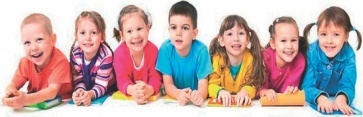 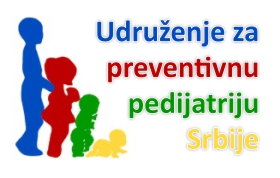 „Prevencija u pedijatriji –osnov zdravlja i blagostanja“Kongresni centar Master7-9. april 2017. godineNovi Sad, SrbijaREGISTRACIONI FORMULARIME                                                                                   PREZIMEbroj                                                                   JMBG         licence    Ustnov                                                                                                           gRDADRES                                                                                                                     		USTNOVE                                                                                                                 Poštnski                                                                                                                                     Broj TELEFOn                                                          			                   (poso)                                                      Fks                                                      Mobilni Telefon                                                              E-mail  POPUNJENU PRIJVU DOSTVITI TEHNIČKOM ORGNIZTORU ON-LINE na WEB SITE www.easytravel.rsE-MILOM N kongres@easytravel.rs  ili  TEL/ FX-OM: 018 292 552 / 018 292 555ESY TRVEL & EVENTS d.o.o." 18000 Niš Prvomajska 4 a,  SrbijaRačun: 160-367847-07 Banca Intesa ad  Licenca OTP 23/2015Kotizacija obuhvata :                                      Prisustvo na kongresu                 Kongresni materijal  Sertifikat                                       Kafe pauze                            Ručkove                                       Svečanu večeru*C E N        K O T I Z  C I J A                          RANA KOTIZACIJA      KASNA KOTIZACIJA         kotizacija on siteC E N        K O T I Z  C I J A                          RANA KOTIZACIJA      KASNA KOTIZACIJA         kotizacija on siteC E N        K O T I Z  C I J A                          RANA KOTIZACIJA      KASNA KOTIZACIJA         kotizacija on siteC E N        K O T I Z  C I J A                          RANA KOTIZACIJA      KASNA KOTIZACIJA         kotizacija on siteC E N        K O T I Z  C I J A                          RANA KOTIZACIJA      KASNA KOTIZACIJA         kotizacija on siteC E N        K O T I Z  C I J A                          RANA KOTIZACIJA      KASNA KOTIZACIJA         kotizacija on siteC E N        K O T I Z  C I J A                          RANA KOTIZACIJA      KASNA KOTIZACIJA         kotizacija on siteC E N        K O T I Z  C I J A                          RANA KOTIZACIJA      KASNA KOTIZACIJA         kotizacija on siteC E N        K O T I Z  C I J A                          RANA KOTIZACIJA      KASNA KOTIZACIJA         kotizacija on siteC E N        K O T I Z  C I J A                          RANA KOTIZACIJA      KASNA KOTIZACIJA         kotizacija on siteC E N        K O T I Z  C I J A                          RANA KOTIZACIJA      KASNA KOTIZACIJA         kotizacija on siteC E N        K O T I Z  C I J A                          RANA KOTIZACIJA      KASNA KOTIZACIJA         kotizacija on siteC E N        K O T I Z  C I J A                          RANA KOTIZACIJA      KASNA KOTIZACIJA         kotizacija on siteC E N        K O T I Z  C I J A                          RANA KOTIZACIJA      KASNA KOTIZACIJA         kotizacija on siteC E N        K O T I Z  C I J A                          RANA KOTIZACIJA      KASNA KOTIZACIJA         kotizacija on siteučesniciučesniciučesniciučesniciučesnici   do 01.02.2017.                        OD  02.02.2017.                              07.04.2017.   do 01.02.2017.                        OD  02.02.2017.                              07.04.2017.   do 01.02.2017.                        OD  02.02.2017.                              07.04.2017.   do 01.02.2017.                        OD  02.02.2017.                              07.04.2017.   do 01.02.2017.                        OD  02.02.2017.                              07.04.2017.   do 01.02.2017.                        OD  02.02.2017.                              07.04.2017.   do 01.02.2017.                        OD  02.02.2017.                              07.04.2017.   do 01.02.2017.                        OD  02.02.2017.                              07.04.2017.   do 01.02.2017.                        OD  02.02.2017.                              07.04.2017.   do 01.02.2017.                        OD  02.02.2017.                              07.04.2017.SPECIJALIZANTISPECIJALIZANTISPECIJALIZANTISPECIJALIZANTISPECIJALIZANTI 5.000,00 din         □ 5.000,00 din         □ 5.000,00 din         □ 5.000,00 din         □5.000,00 din             □      5.000,00 din             □      5.000,00 din             □      5.000,00                 □5.000,00                 □5.000,00                 □SPECIJALISTISPECIJALISTISPECIJALISTISPECIJALISTISPECIJALISTI 8.000,00 din          □ 8.000,00 din          □ 8.000,00 din          □ 8.000,00 din          □  10.000,00                   □  10.000,00                   □  10.000,00                   □12.000,00               □12.000,00               □12.000,00               □MEDICINSKE SESTRE/TEHNIČARIMEDICINSKE SESTRE/TEHNIČARIMEDICINSKE SESTRE/TEHNIČARIMEDICINSKE SESTRE/TEHNIČARIMEDICINSKE SESTRE/TEHNIČARI  4.000,00  din        □                   4.000,00  din        □                   4.000,00  din        □                   4.000,00  din        □                 4.000,00  din                □4.000,00  din                □4.000,00  din                □4.000,00  din          □4.000,00  din          □4.000,00  din          □STUDENTI MEDICINESTUDENTI MEDICINESTUDENTI MEDICINESTUDENTI MEDICINESTUDENTI MEDICINE2.500,00 din           □2.500,00 din           □2.500,00 din           □2.500,00 din           □2.500,00 din                 □2.500,00 din                 □2.500,00 din                 □2.500,00 din           □2.500,00 din           □2.500,00 din           □Dnevna kotizacija za medicinske sestre /tehničare iznosi 1.000,00 din., uključuje : ID karticu i sertifikate za učešće i isključivo učešće  sestrinskoj sesiji                                                                                                                          □Dnevna kotizacija za medicinske sestre /tehničare iznosi 1.000,00 din., uključuje : ID karticu i sertifikate za učešće i isključivo učešće  sestrinskoj sesiji                                                                                                                          □Dnevna kotizacija za medicinske sestre /tehničare iznosi 1.000,00 din., uključuje : ID karticu i sertifikate za učešće i isključivo učešće  sestrinskoj sesiji                                                                                                                          □Dnevna kotizacija za medicinske sestre /tehničare iznosi 1.000,00 din., uključuje : ID karticu i sertifikate za učešće i isključivo učešće  sestrinskoj sesiji                                                                                                                          □Dnevna kotizacija za medicinske sestre /tehničare iznosi 1.000,00 din., uključuje : ID karticu i sertifikate za učešće i isključivo učešće  sestrinskoj sesiji                                                                                                                          □Dnevna kotizacija za medicinske sestre /tehničare iznosi 1.000,00 din., uključuje : ID karticu i sertifikate za učešće i isključivo učešće  sestrinskoj sesiji                                                                                                                          □Dnevna kotizacija za medicinske sestre /tehničare iznosi 1.000,00 din., uključuje : ID karticu i sertifikate za učešće i isključivo učešće  sestrinskoj sesiji                                                                                                                          □Dnevna kotizacija za medicinske sestre /tehničare iznosi 1.000,00 din., uključuje : ID karticu i sertifikate za učešće i isključivo učešće  sestrinskoj sesiji                                                                                                                          □Dnevna kotizacija za medicinske sestre /tehničare iznosi 1.000,00 din., uključuje : ID karticu i sertifikate za učešće i isključivo učešće  sestrinskoj sesiji                                                                                                                          □Dnevna kotizacija za medicinske sestre /tehničare iznosi 1.000,00 din., uključuje : ID karticu i sertifikate za učešće i isključivo učešće  sestrinskoj sesiji                                                                                                                          □Dnevna kotizacija za medicinske sestre /tehničare iznosi 1.000,00 din., uključuje : ID karticu i sertifikate za učešće i isključivo učešće  sestrinskoj sesiji                                                                                                                          □Dnevna kotizacija za medicinske sestre /tehničare iznosi 1.000,00 din., uključuje : ID karticu i sertifikate za učešće i isključivo učešće  sestrinskoj sesiji                                                                                                                          □Dnevna kotizacija za medicinske sestre /tehničare iznosi 1.000,00 din., uključuje : ID karticu i sertifikate za učešće i isključivo učešće  sestrinskoj sesiji                                                                                                                          □Dnevna kotizacija za medicinske sestre /tehničare iznosi 1.000,00 din., uključuje : ID karticu i sertifikate za učešće i isključivo učešće  sestrinskoj sesiji                                                                                                                          □Dnevna kotizacija za medicinske sestre /tehničare iznosi 1.000,00 din., uključuje : ID karticu i sertifikate za učešće i isključivo učešće  sestrinskoj sesiji                                                                                                                          □s m e š t  js m e š t  js m e š t  js m e š t  js m e š t  js m e š t  js m e š t  js m e š t  js m e š t  js m e š t  js m e š t  js m e š t  js m e š t  js m e š t  js m e š t  jHOTELcena  PO DANU /  po osobi na bazi noćenja sa doruČkom uključeni boravišna taksa, osiguranje i pdvcena  PO DANU /  po osobi na bazi noćenja sa doruČkom uključeni boravišna taksa, osiguranje i pdvcena  PO DANU /  po osobi na bazi noćenja sa doruČkom uključeni boravišna taksa, osiguranje i pdvcena  PO DANU /  po osobi na bazi noćenja sa doruČkom uključeni boravišna taksa, osiguranje i pdvcena  PO DANU /  po osobi na bazi noćenja sa doruČkom uključeni boravišna taksa, osiguranje i pdvcena  PO DANU /  po osobi na bazi noćenja sa doruČkom uključeni boravišna taksa, osiguranje i pdvcena  PO DANU /  po osobi na bazi noćenja sa doruČkom uključeni boravišna taksa, osiguranje i pdvcena  PO DANU /  po osobi na bazi noćenja sa doruČkom uključeni boravišna taksa, osiguranje i pdvcena  PO DANU /  po osobi na bazi noćenja sa doruČkom uključeni boravišna taksa, osiguranje i pdvcena  PO DANU /  po osobi na bazi noćenja sa doruČkom uključeni boravišna taksa, osiguranje i pdvcena  PO DANU /  po osobi na bazi noćenja sa doruČkom uključeni boravišna taksa, osiguranje i pdvcena  PO DANU /  po osobi na bazi noćenja sa doruČkom uključeni boravišna taksa, osiguranje i pdvcena  PO DANU /  po osobi na bazi noćenja sa doruČkom uključeni boravišna taksa, osiguranje i pdvdoplata za polupansionHOTELJednokrevetnasoba Dvokrevetna      sobADvokrevetna      sobADvokrevetna      sobADvokrevetna      sobAdoplata za polupansionHOTEL MASTERGARNI ****           49 €      □35  €      □35  €      □35  €      □35  €      □Hotel novi sad ****42  €      □31  €      □31  €      □31  €      □31  €      □  10  €      □U slučaju smeštaja u 2 - krevetnoj sobi  molimo navesti ime U slučaju smeštaja u 2 - krevetnoj sobi  molimo navesti ime U slučaju smeštaja u 2 - krevetnoj sobi  molimo navesti ime U slučaju smeštaja u 2 - krevetnoj sobi  molimo navesti ime U slučaju smeštaja u 2 - krevetnoj sobi  molimo navesti ime U slučaju smeštaja u 2 - krevetnoj sobi  molimo navesti ime U slučaju smeštaja u 2 - krevetnoj sobi  molimo navesti ime Sobu delim sa :Sobu delim sa :Sobu delim sa :Sobu delim sa :Sobu delim sa :Sobu delim sa :Sobu delim sa :Sobu delim sa :DATUM DOLASKA:                         DATUM DOLASKA:                         DATUM DOLASKA:                         DATUM ODLASKA:   DATUM ODLASKA:   DATUM ODLASKA:   DATUM ODLASKA:   DATUM ODLASKA:   DATUM ODLASKA:   CENA smestaja JE ISKAZANA U eurima* plaćanje isključivo u dinarskoj protivrednosti po prodajnom kursu Banca Intesa ad na dan uplateCENA smestaja JE ISKAZANA U eurima* plaćanje isključivo u dinarskoj protivrednosti po prodajnom kursu Banca Intesa ad na dan uplateCENA smestaja JE ISKAZANA U eurima* plaćanje isključivo u dinarskoj protivrednosti po prodajnom kursu Banca Intesa ad na dan uplateCENA smestaja JE ISKAZANA U eurima* plaćanje isključivo u dinarskoj protivrednosti po prodajnom kursu Banca Intesa ad na dan uplateCENA smestaja JE ISKAZANA U eurima* plaćanje isključivo u dinarskoj protivrednosti po prodajnom kursu Banca Intesa ad na dan uplateCENA smestaja JE ISKAZANA U eurima* plaćanje isključivo u dinarskoj protivrednosti po prodajnom kursu Banca Intesa ad na dan uplateCENA smestaja JE ISKAZANA U eurima* plaćanje isključivo u dinarskoj protivrednosti po prodajnom kursu Banca Intesa ad na dan uplateCENA smestaja JE ISKAZANA U eurima* plaćanje isključivo u dinarskoj protivrednosti po prodajnom kursu Banca Intesa ad na dan uplateCENA smestaja JE ISKAZANA U eurima* plaćanje isključivo u dinarskoj protivrednosti po prodajnom kursu Banca Intesa ad na dan uplateCENA smestaja JE ISKAZANA U eurima* plaćanje isključivo u dinarskoj protivrednosti po prodajnom kursu Banca Intesa ad na dan uplateCENA smestaja JE ISKAZANA U eurima* plaćanje isključivo u dinarskoj protivrednosti po prodajnom kursu Banca Intesa ad na dan uplateCENA smestaja JE ISKAZANA U eurima* plaćanje isključivo u dinarskoj protivrednosti po prodajnom kursu Banca Intesa ad na dan uplateCENA smestaja JE ISKAZANA U eurima* plaćanje isključivo u dinarskoj protivrednosti po prodajnom kursu Banca Intesa ad na dan uplateCENA smestaja JE ISKAZANA U eurima* plaćanje isključivo u dinarskoj protivrednosti po prodajnom kursu Banca Intesa ad na dan uplateCENA smestaja JE ISKAZANA U eurima* plaćanje isključivo u dinarskoj protivrednosti po prodajnom kursu Banca Intesa ad na dan uplateN a č i n   p l a ć a n j aN a č i n   p l a ć a n j aN a č i n   p l a ć a n j aN a č i n   p l a ć a n j aN a č i n   p l a ć a n j aN a č i n   p l a ć a n j aN a č i n   p l a ć a n j aN a č i n   p l a ć a n j aN a č i n   p l a ć a n j aN a č i n   p l a ć a n j aN a č i n   p l a ć a n j aN a č i n   p l a ć a n j aN a č i n   p l a ć a n j aN a č i n   p l a ć a n j aN a č i n   p l a ć a n j aFIZICKO LICE       FIZICKO LICE       FIZICKO LICE       FIZICKO LICE       FIZICKO LICE       FIZICKO LICE       FIZICKO LICE       FIZICKO LICE       Gotovinski                                                          Gotovinski                                                          Gotovinski                                                          Gotovinski                                                          Gotovinski                                                          Gotovinski                                                          Gotovinski                                                          Za ispostavljanje predračuna ZA PRAVNA LICA uz prijavu je potrebno dostaviti:Za ispostavljanje predračuna ZA PRAVNA LICA uz prijavu je potrebno dostaviti:Za ispostavljanje predračuna ZA PRAVNA LICA uz prijavu je potrebno dostaviti:Za ispostavljanje predračuna ZA PRAVNA LICA uz prijavu je potrebno dostaviti:Za ispostavljanje predračuna ZA PRAVNA LICA uz prijavu je potrebno dostaviti:Za ispostavljanje predračuna ZA PRAVNA LICA uz prijavu je potrebno dostaviti:Za ispostavljanje predračuna ZA PRAVNA LICA uz prijavu je potrebno dostaviti:Za ispostavljanje predračuna ZA PRAVNA LICA uz prijavu je potrebno dostaviti:Za ispostavljanje predračuna ZA PRAVNA LICA uz prijavu je potrebno dostaviti:Za ispostavljanje predračuna ZA PRAVNA LICA uz prijavu je potrebno dostaviti:Za ispostavljanje predračuna ZA PRAVNA LICA uz prijavu je potrebno dostaviti:Za ispostavljanje predračuna ZA PRAVNA LICA uz prijavu je potrebno dostaviti:Za ispostavljanje predračuna ZA PRAVNA LICA uz prijavu je potrebno dostaviti:Za ispostavljanje predračuna ZA PRAVNA LICA uz prijavu je potrebno dostaviti:Za ispostavljanje predračuna ZA PRAVNA LICA uz prijavu je potrebno dostaviti:Naziv kompanije  (PRAVNO LICE )Naziv kompanije  (PRAVNO LICE )Naziv kompanije  (PRAVNO LICE )Naziv kompanije  (PRAVNO LICE )***********Pib kompanije*******Tel/fax kompanijeTel/fax kompanijeTel/fax kompanije****